Unit 6 Free Response Solutions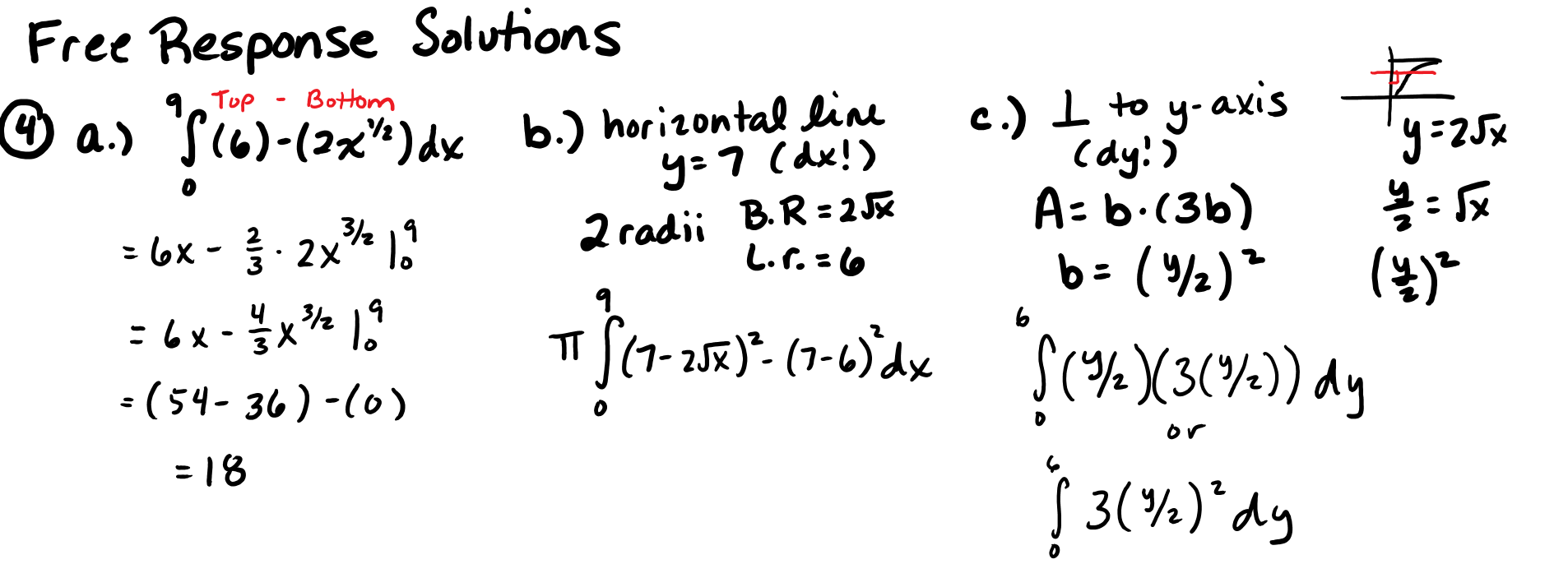 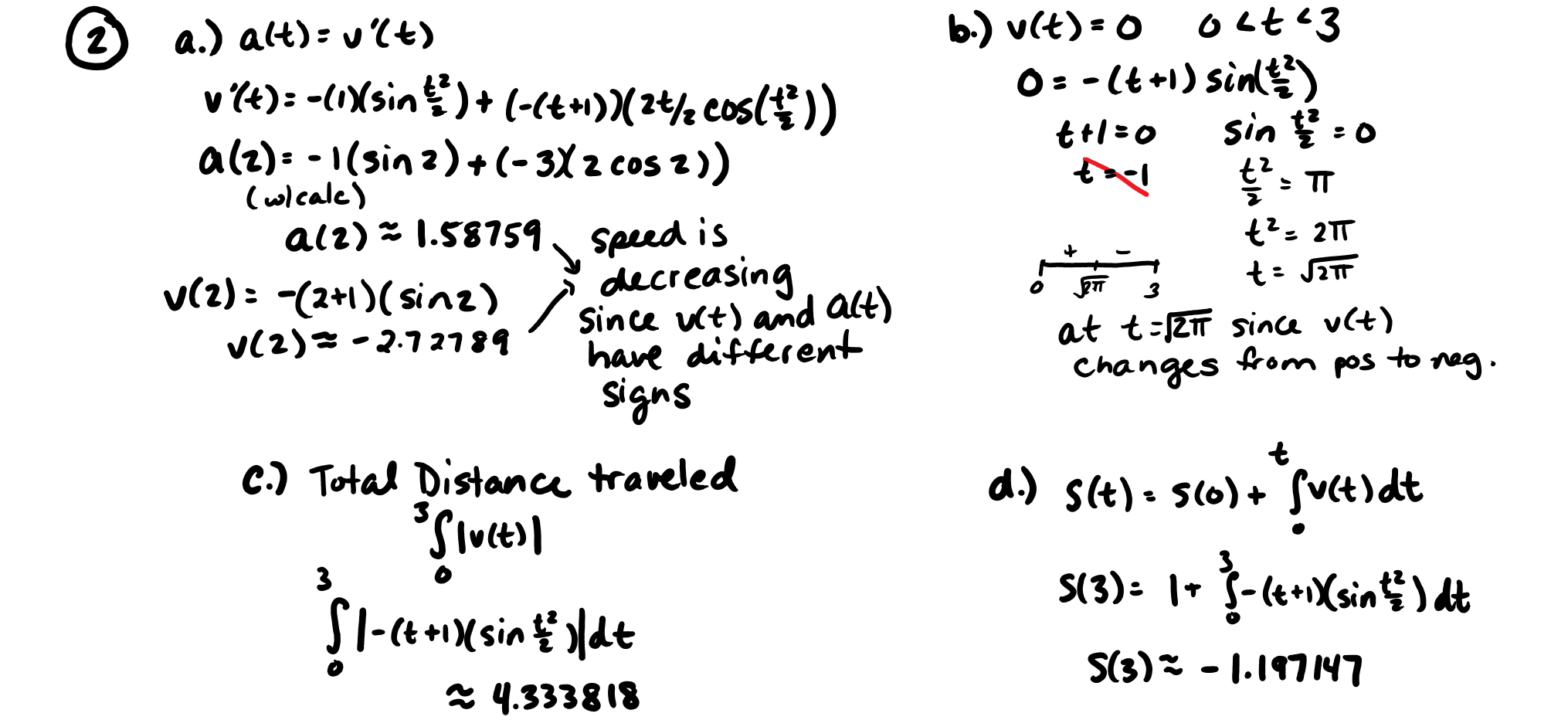 